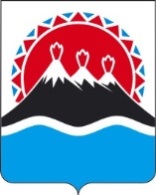 ПОСТАНОВЛЕНИЕПРАВИТЕЛЬСТВАКАМЧАТСКОГО КРАЯ             г. Петропавловск-КамчатскийПРАВИТЕЛЬСТВО ПОСТАНОВЛЯЕТ:1. Внести в пункт 1 части 2.1 раздела 2 приложения к постановлению Правительства Камчатского края от 12.04.2011 № 137-П «Об утверждении Положения о Министерстве природных ресурсов и экологии Камчатского края» следующие изменения:1) подпункт «и» дополнить абзацем следующего содержания:«ведение реестра особо охраняемых природных территорий регионального значения;»;2) подпункт «м» изложить в следующей редакции:«м) устанавливает:перечень должностных лиц, осуществляющих государственный надзор в области охраны и использования особо охраняемых природных территорий на особо охраняемых природных территориях регионального значения, управление которыми осуществляется подведомственными краевыми государственными бюджетными учреждениями;порядок ведения реестра особо охраняемых природных территорий регионального значения;».2. Настоящее постановление вступает в силу через 10 дней после дня его официального опубликования.Губернатор Камчатского края	    В.И. ИлюхинСОГЛАСОВАНО:Заместитель ПредседателяПравительства Камчатского края – Министр специальных программ и по делам казачества Камчатского края                                                 С.И. ХабаровВРИО Министра природных ресурсов и экологии Камчатского края                                                               А.А. КумарьковНачальник Главного правового управленияГубернатора и Правительства Камчатского края                                                         С.Н. ГудинИсполнитель:Анна Михайловна Данилова,27-55-80Министерствоприродных ресурсов и экологии Камчатского краяПояснительная запискак проекту постановления Правительства Камчатского края «О внесении изменений в приложение к постановлению Правительства Камчатского края от 12.04.2011 № 137-П «Об утверждении Положения о Министерстве природных ресурсов и экологии Камчатского края»Проект постановления Правительства Камчатского края разработан в целях реализации Министерством природных ресурсов и экологии Камчатского края (далее – Министерство) полномочия, предусмотренного пунктом 53 части 3 статьи 6 Закона Камчатского края от 29.12.2014 № 564 «Об особо охраняемых природных территориях в Камчатском крае» (далее – Закон Камчатского края № 564), а именно – уполномоченный исполнительный орган государственной власти Камчатского края, в том числе, устанавливает порядок ведения реестра особо охраняемых природных территорий регионального значения и ведет указанный реестр.Уполномоченным исполнительным органом государственной власти Камчатского края в соответствии с частью 3 статьи 6 Закона Камчатского края № 564 является исполнительный орган государственной власти Камчатского края, осуществляющий функции по выработке и реализации региональной политики в сфере охраны окружающей среды и управления особо охраняемыми природными территориями регионального значения.В соответствии с частью 1.1 Положения о Министерстве, утвержденного постановлением Правительства Камчатского края от 12.04.2011 № 137-П, Министерство является исполнительным органом государственной власти Камчатского края, осуществляющим функции по выработке и реализации региональной политики, по нормативному правовому регулированию, по контролю (надзору), по предоставлению государственных услуг, а также иные правоприменительные функции в сфере охраны окружающей среды и управления особо охраняемыми природными территориями регионального значения, в сфере отношений, связанных с охраной атмосферного воздуха, использования и воспроизводства минерально-сырьевой базы, недр, водных объектов, безопасностью гидротехнических сооружений, а также в сфере осуществления отдельных полномочий Российской Федерации, переданных органам государственной власти Камчатского края в области экологической экспертизы в соответствии с Федеральным законом «Об экологической экспертизе» и в области водных отношений в соответствии с Водным кодексом Российской Федерации.Проект постановления не подлежит оценке регулирующего воздействия в соответствии с постановлением Правительства Камчатского края от 06.06.2013 № 233-П «Об утверждении Порядка проведения оценки регулирующего воздействия проектов нормативных правовых актов Камчатского края и экспертизы нормативных правовых актов Камчатского края».Проект постановления с пояснительной запиской к нему 04.10.2019 размещен на Едином портале проведения независимой антикоррупционной экспертизы и общественного обсуждения проектов нормативных правовых актов Камчатского края в сети «Интернет» для проведения в срок до 17.10.2019 независимой антикоррупционной экспертизы.Принятие представленного проекта постановления Правительства Камчатского края не потребует дополнительного финансирования из краевого бюджета.№О внесении изменений в приложение к постановлению Правительства Камчатского края от 12.04.2011 № 137-П «Об утверждении Положения о Министерстве природных ресурсов и экологии Камчатского края»